NAME……………………………………………………………………………….CLASS…………………………………DATE………………………………………..                                                         SIGNATURE…………………………232/2PHYSICSFORM 3 (THREE)3RD TERM 20132 HRSINSTRUCTIONSANSWER ALL QUESTIONS ION IN THIS PAPERALL WORKING MUST BE SHOWNUSE ONLY A CALCULATOR  AND  MATHEMATICAL SETSECTION A(25MKS)State two difference between a virtual image formed by a plane mirror and that formed by a concave mirror                                                                                                        2mksGive two measurement that shows that an accumulator is due for recharging    2mksAn echo  sounder in a ship received the reflected wave from sea-bed after 0.4sec. what is the depth of  the sea-bed if the velocity of sound in water is 1500m/s?    2mksA girl stands 5m away from a large plane mirror.how far should  she walk to be 2m away from her image?                                                                                      2mksWhen a magnet is placed in a solenoid carrying A.C current it demagnetizes.explain how demagnetization is achieved.                                                                                   2mksThe figure below shows displacement time graph  for a wave.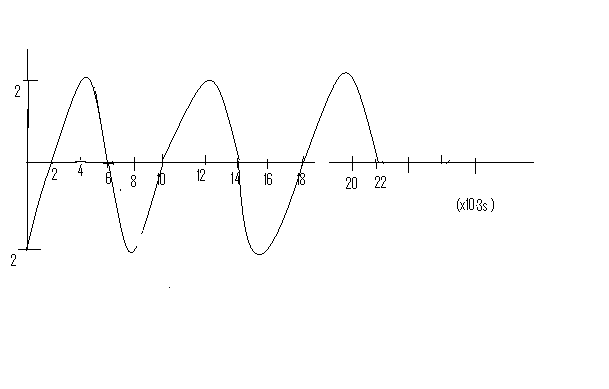 7.complete the diagram represented in the figure below to show the path of the refrected ray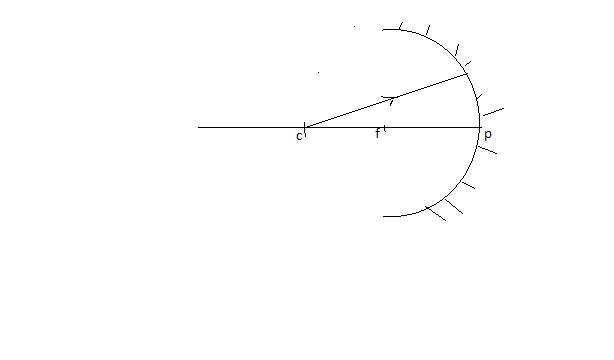 8. Name two devices which make use of the heating effect of an elecrict current    2mksWhen does a convex lens produce a virtual image                             1mkState the basic law of electrostatics                                                                           1mkState two conditions necessary for production of interference of sound waves  2mksThe effective resistance of two equal resistors in series is 20 ohms. what is effective resistance when connected in parallel.                                                              3mksTwo  close conductors carry current as shown belowShow the magnetic field pattern for the arrangement.		2Mkswhat physical  observation is made between the two conductors.	 1mk	The figure below shows the path of a ray of light PQRS through a triangular prism AB and C of refractive index 1.5 .The merging ray RS is parallel to side AB.Determine the angle QRS						3mksDetermine the angle of refraction on AB				2mksDetermine the angle of incidence on AB.				3mksAn object of height 5 cm is placed 30 cm from a convexlens of focal length 10 cm.Draw ray diagrams with your own scale to show the position of the image formed.								4mksDetermine the height of the image formed				3mksDistinguish between tranverse and longitudinal waves.	2mksGive one example of each				2mksThe figure below shows the displacement of a particle in a progressive wave incident on a boundary between deep and shallow regions.Complete the diagram to show the wave after the boundary .2mksExplain the observation in b(i) above				2mks        c)    Water waves are observed as they pass a fixed point at a rate of 30 crests a minute. A particular crest takes 2 seconds to travel between two points 6m apart. Determine for the   wave:The frequency 							2mksThe wavelength							2mksd)  The figure below shows two loud speakers L1,L2 connected to a signal generatorExplain giving reasons the observations made by a person moving alongAA1								2MKSBB1								2mksCA1								2mksState Ohm’s law.			1mkThe figure shows the circuit diagram of an electric heater which has two heating elements p and d. State the effect of a.   Closing switch S1 only 						1mkb. Closing switch  S2 only						1mkc. Choosing both switches 						1mkMrs. Njoroge uses domestic power supplied at 240v. she has the following gadgets in her house Electric cooker  (2kw)Electric kettle	( 1.5 kw)Electric fan 	(0.5 kw)a. Calculate the amount of current required to operate  the devices  		3mksThe following are appliance used in a house. Five 100W lamps for 4 hours, two 60 W lamps for 4 hours, one 150 W refrigerator for 24 hrs on 100 W television set for 3 hours, one 750 W electric iron for 0.5 hrs and one 3kw electric cooker 2 hours. calculate a. The electrical energy    consumed in a day in kwh			4mksb. the cost of electricity used for 30 days at cost of ksh 8.50 per unit.	2mksIn an experiment to magnetize two substances P and Q using an electric current, two graphs of magnetizing current against .Using the information in the graph, Answer the following :What is the difference between P and Q in terms of the domain theory?	3mksFrom which metals are they likely to be made of				2mksWhich one could you see to make a permanent magnet and why? 		2mksGive two factors that affect the strength of an electromagnet.			2mksQUESTIONMAXIMUM SCORECANDIDATE SCORE1-132514-1755Plane mirrorConcave mirror